       Opinia przedszkola / placówki / szkoły o dziecku / uczniu / wychowanku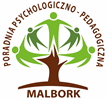 w celu wydania orzeczenia lub opinii 
dla potrzeb zespołu orzekającego IMIĘ INAZWISKO DZIECKA / UCZNIA: ……………………………………………….DATA I MIEJSCE URODZENIA: .…….…………………………………………………..PESEL: ………………………… ADRES ZAMIESZKANIA: ……………………………………….………..………………TELEFON RODZICÓW/ PRAWNYCH OPIEKUNÓW: ………………………………….PLACÓWKA, DO KTÓREJ UCZĘSZCZA: ………………………………….……………kl. ……………1) informacja o rozpoznanych (przez nauczycieli, wychowawców grup wychowawczych 
lub specjalistów prowadzących zajęcia z dzieckiem lub uczniem) indywidualnych potrzebach rozwojowych i edukacyjnych oraz możliwościach psychofizycznych dziecka lub ucznia, 
w tym mocnych stronach i uzdolnieniach………………………………………………………………………………………………………………………………………………………………………………………………………………………………………………………………………………………………………………………………………………………………………………………………………………………………………………………………………………………………………………………………………………………………………………………………………………2) informacja o funkcjonowaniu dziecka lub ucznia w przedszkolu, szkole, ośrodku 
lub placówce, w tym występujących trudnościach: …………………………………………………………………………………………………..…………………………………………………………………………………………………..…………………………………………………………………………………………………..…………………………………………………………………………………………………..…………………………………………………………………………………………………..…………………………………………………………………………………………………..- w przypadku dzieci lub uczniów posiadających już orzeczenie o kształceniu specjalnym: a) niepełnosprawnych, niedostosowanych społecznie lub zagrożonych niedostosowaniem społecznym objętych kształceniem specjalnym – wielospecjalistyczną ocenę poziomu funkcjonowania dziecka lub ucznia……………………………………………………………………………………………………………………………………………………………………………………………………[można dołączyć jako oddzielny dokument, w załączniku]b) z niepełnosprawnością intelektualną w stopniu głębokim objętych zajęciami rewalidacyjno-wychowawczymi – okresową ocenę funkcjonowania dziecka; ……………………………………………………………………………………………………………………………………………………………………………………………………[można dołączyć jako oddzielny dokument, w załączniku]3) informację o działaniach podjętych przez nauczycieli, wychowawców grup wychowawczych lub specjalistów w celu poprawy funkcjonowania dziecka lub ucznia 
w przedszkolu, szkole, ośrodku lub placówce:………………………………………………………………………………………………………………………………………………………………………………………………………………………………………………………………………………………………………………………………………………………………………………………………………………………………………………………………………………………………………………………………………………………………………………………………………………………………………………………………………………………………………………….……………………………………………………………………………………………………………………………………………………………………………………………………………………………………………………………………………………………………………………………………………………………………………………………………………………………………………………………………………………………………………………………………………………………………………………………………………………………………………………………………………………………………………………………………………………………………………………………………………………Wnioski dotyczące dalszej pracy z dzieckiem lub uczniem, mające na celu poprawę funkcjonowania dziecka lub ucznia………………………………………………………………………………………………………………………………………………………………………………………………………………………………………………………………………………………………………………………………………………………………………………………………………………………………………………………………………………………………………………………………………………………………………………………………………………………………………………………………………………………………………………………………………………………………………………………………………………………………………………………………………………………………………………………Data wypełnienia wniosku: ………………..Podpisy nauczycieli, uczących dziecko: 			Podpis/ pieczątka dyrektora:………………………………				………………………………				 …………………………….………………………………………………………………					Pieczątka szkoły:……………………………………………………………… 			         ………………………………                                                             Formy udzielonej pomocyOkresudzielania pomocyEfekty udzielanej pomocy